Образовательный маршрут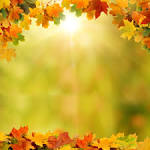 для совместной деятельности родителей с детьми в сети Интернет«Поздняя осень»Авторы: Савельева Дарья Константиновна, Романова Ирина Александровна, воспитатели муниципального бюджетного дошкольного образовательного учреждения «Детский сад комбинированного вида № 383» городского округа СамараОбразовательная область: «Познавательное развитие»Уважаемые родители!Поздней осенью становится холодно, солнце светит все реже и уже совсем не греет, часто идут холодные моросящие дожди. Деревья сбрасывают последние листья. Засыхают трава и цветы. Заканчивается отлет птиц. Хочется сохранить радостные воспоминания в своем сердце о таком замечательном времени года – осень.День первый ПОНЕДЕЛЬНИК «ОСЕНЬ – ЗАМЕЧАТЕЛЬНАЯ ПОРА!»Осень – самое прекрасное время года. Только в этот период можно увидеть все волшебные краски этой поры. Природа словно оживает и завораживает своей красотой. Это то самое время, когда осень радует своими последними теплыми деньками.Смотрим и обсуждаем:Видео «Осень – замечательная пора!»http://www.youtube.com/watch?v=RW9hw45HVXUВопросы для обсуждения с ребенком:Назови деревья, которые ты знаешь?Какое явление природы происходит только осенью?Как звери готовятся к зиме?День второй ВТОРНИК «СИНИЧКИН КАЛЕНДАРЬ»В.В. Бианки – замечательный писатель. Все его произведения основаны на познавательном материале. В рассказе «Синичкин календарь» автор описывает повадки животных и птиц. Героиня –молоденькая синичка Зинька. Она наблюдает за природой, заводит дружбу со многими зверями. Но синичка не главная героиня. В центре рассказа сама природа. Слушаем и обсуждаем:Синичкин календарь. Ноябрь (В. Бианки)http://detskiychas.ru/audio-skazki/синичкин-календарь-ноябрь/ Вопросы для обсуждения с ребенком:Как автор называет ноябрь?Какое по счёту дело завершает осень? Почему автор называет ноябрь предзимье?День третий СРЕДА «ЧУДЕСА С ОБЫЧНОЙ ГРЯДКИ»Ведь чтобы собрать урожай, нужно не просто сорвать с грядки вкусные овощи, нужно сначала подготовить землю, посеять семена, поливать грядку, рыхлить землю и только осень можно будет собрать вкусные и полезные овощи.Смотрим и обсуждаем:Мультфильм «Урожай» http://www.youtube.com/watch?v=k8-fQLThEBgВопросы для обсуждения с ребенком:Что нужно сделать с землей перед посадкой?Что необходимо делать постоянно с растения, чтобы получить хороший урожай?Какие овощи выросли в мультфильме?День четвертый ЧЕТВЕРГ «ОСЕННЯЯ КАРТИНА»Художники очень любят изображать осень в разных ее проявлениях и отражают разнообразное настроение осени. Все детали выполняют в ярко	й палитре цветов и сочетании красок.Смотрим и обсуждаем:Картина Левитан И.И. «Золотая осень»http://palitra-ru.ru/index.php?page=osen-v-kartinah-russkih-hudozhnikov---pejzazhistov&lo=zolotaya-osen- 1895.jpg&mo=%D0%9B%D0%B5%D0%B2%D0%B8%D1%82%D0%B0%D0%BD%20%D0%98.%D0%98.%20%D0%97%D0%BE%D0%BB%D0%BE%D1%82%D0%B0%D1%8F%20%D0%BE%D1%81%D0%B5%D0%BD%D1%8C.%201895Вопросы для обсуждения с ребенком:Нравиться ли вам эта картина? Чем именно? Какой период осени написал художник? Какие осенние пейзажи художник заметил? Какое настроение передал своей картиной?День пятый ПЯТНИЦА «Литературная осень»Каждый из нас хоть раз в жизни видел перелетных птиц, которые собравшись в стаю, летели в теплые края, чтобы перезимовать. В основном все птицы летят на расстоянии 1,5 километра над уровнем моря, но есть и настоящие профи, которые готовы перелететь Эверест.Читаем и заучиваем: Афанасий Фет «Ласточки пропали…»http://allforchildren.ru/poetry/autumn25.phpВопросы для обсуждения с ребенком:О чём (ком) это стихотворение?2. Почему автор назвал это стихотворение "Ласточки пропали"?3. Главные герои?День шестой СУББОТА «Осенние краски»Осень — это не только пасмурные дни и бесконечные дожди, она также приносит нам богатый урожай и раскрашивает своей пестрой палитрой монотонно зеленные кроны. Именно из этой красоты искусные рукодельницы, да и простые детки делают поделки из осенних листьев своими руками, на выставки и для подарка.Посмотри и сделай: Сделайте совместно с ребенком аппликацию из осенних листьев, которая вам больше понравилась.http://maminsite.ru/early.files/podelki-iz-listev.html Уважаемые родители!Позднюю осень многие считают скучным, грустным , печальным временем. Кажется сама природа грустит о том, что собран последний урожай, улетели последние птицы на юг, уходит последнее тепло. Но ведь в такой погоде можно найти что-то приятное. Например, в такую погоду очень хорошо почитать книжку или смотреть в окно на дождь и мечтать. До первого мороза и снегопада еще несколько дней, можно пройтись без варежек и насладиться последний теплым деньком.